Publicado en Badajoz el 15/04/2019 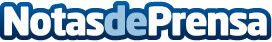 Rentokil Initial realiza la desinsectación de parte del artesonado de la Catedral de BadajozEl proyecto tendrá lugar en colaboración con el restaurador Jorge Anillo en la zona del artesonado de madera de la antigua Sala CapitularDatos de contacto:Isabel Tierraseca917818090Nota de prensa publicada en: https://www.notasdeprensa.es/rentokil-initial-realiza-la-desinsectacion-de_1 Categorias: Extremadura Logística Construcción y Materiales http://www.notasdeprensa.es